Nursery Curriculum Overview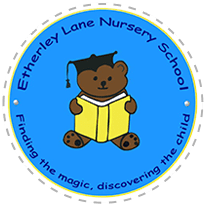 Autumn 1Autumn 2Spring 1Spring 1Spring 2Summer 1Summer 2Communication & LanguageListening & Attention, Understanding, SpeakingIntroduce core texts, songs and rhymesbook of the weekplan-do-reviewcuriosity cubeschit chat cardsconversation couchIntroduce core texts, songs and rhymesbook of the weekplan-do-reviewcuriosity cubeschit chat cardsconversation couchRevisit core texts, songs and rhymesbook of the weekplan-do-reviewcuriosity cubeschit chat cardsconversation couchRevisit core texts, songs and rhymesbook of the weekplan-do-reviewcuriosity cubeschit chat cardsconversation couchRevisit core texts, songs and rhymesbook of the weekplan-do-reviewcuriosity cubeschit chat cardsconversation couchRevisit core texts, songs and rhymesbook of the weekplan-do-reviewcuriosity cubeschit chat cardsconversation couchRevisit core texts, songs and rhymesbook of the weekplan-do-reviewcuriosity cubeschit chat cardsconversation couchPersonal, Social and Emotional DevelopmentPSESelf-IdentityUnderstanding feelingsBeing in the classroomBeing gentleRights and responsibilitiesIdentifying talentsBeing specialFamiliesWhere we liveMaking friendsStanding up for yourselfChallengesPerseveranceOvercoming obstaclesSeeking helpJobsAchieving goalsChallengesPerseveranceOvercoming obstaclesSeeking helpJobsAchieving goalsExercising bodiesPhysical activityHealthy foodKeeping CleanSafetyFamily LifeFriendshipsBreaking friendshipsFalling outDealing with bullyingBeing a good friendBodiesRespecting my bodyGrowing upGrowth and changeFun and fearsCelebrations Physical DevelopmentGross MotorMovement GamesMovement GamesSquiggle while you wiggleSquiggle while you wiggleDanceBall skillsGroup gamesPhysical DevelopmentFine MotorMark making implementsUsing tools – Santa’s workshopFinger gymFinger gymFinger gymFinger gymFinger gymLiteracyWord ReadingSyllablesRhythm and rhymeAlliterationAlliterationVoice soundsRead Write Inc nursery phonics programmeRead Write Inc nursery phonics programmeLiteracyComprehensionDialogic readingDialogic readingIllustrations onlyIllustrations onlyIllustrations onlyLonger, more complex storiesLonger, more complex storiesLiteracyWritingMark makingMark makingCopy letters from nameSquiggle while you wiggleCopy letters from nameSquiggle while you wiggleCopy letters from nameSquiggle while you wiggleRead Write Inc nursery phonics programmeName copying/writingRead Write Inc nursery phonics programmeName copying/writingMathematicsNumberRecite numbers past 5.Say one number for each item in order: 1,2,3,4,5.Cardinal principleRecite numbers past 5.Say one number for each item in order: 1,2,3,4,5.Cardinal principleSubitisingFinger numbersMore than, fewer thanSubitisingFinger numbersMore than, fewer thanSubitisingFinger numbersMore than, fewer thanLink numerals and amountsExperimenting with symbols, marks and numeralsProblemsLink numerals and amountsExperimenting with symbols, marks and numeralsProblemsMathematicsNumerical PatternsExplore and name 2D and 3D shapesCompare size.Positional languagePattern in the environmentSequence of eventsExplore and name 2D and 3D shapesCompare size.Positional languagePattern in the environmentSequence of eventsTalk about and explore 2D and 3D shapesCompare weight and capacity.Routes and locationsABAB patternsSequence of eventsTalk about and explore 2D and 3D shapesCompare weight and capacity.Routes and locationsABAB patternsSequence of eventsTalk about and explore 2D and 3D shapesCompare weight and capacity.Routes and locationsABAB patternsSequence of eventsSelecting and combining shapesCompare length and heightRoutesCorrecting patternsSequence of eventsSelecting and combining shapesCompare length and heightRoutesCorrecting patternsSequence of eventsUnderstanding the WorldHistory(Past and Present)How have I changed since I was baby?How have I changed since I was baby?My Family and MeMy Family and MeMy Family and MeBirthdaysBirthdaysUnderstanding the WorldScience (The Natural World)Three Little PigsGoldilocksLittle Red HenHarvest/HalloweenFireworksChristmasFreezing and meltingHibernationBirdsFreezing and meltingHibernationBirdsPancakesEasterPlanting and GrowingPlanting and GrowingCaterpillars and butterflies ChicksSharksWaterSunny daysUnderstanding the WorldGeography/RE (People, Culture and Communities)Occupations – shop assistant, PCSOWhere in the world? – FranceFestivals – DiwaliChristmasOccupations – shop assistant, PCSOWhere in the world? – FranceFestivals – DiwaliChristmasOccupations – mechanic, firefighterWhere in the world? – ChinaFestivals – Chinese New YearOccupations – mechanic, firefighterWhere in the world? – ChinaFestivals – Chinese New YearOccupations – mechanic, firefighterWhere in the world? – ChinaFestivals – Chinese New YearOccupations – dentist, farmerWhere in the world? – FranceFestivals – Appleby Horse FairOccupations – dentist, farmerWhere in the world? – FranceFestivals – Appleby Horse FairExpressive Arts and DesignArt and Design(Exploring and Using Media and Materials)Mark makingColour and colour mixingDown in the jungleDown in the jungleShapesFacesCirclesExpressive Arts and DesignMusic(Being Expressive and Imaginative)	Pitch	Introducing instrumentsMelodyThe Bear and the PianoThe Bear and the PianoNursery’s Got TalentComposingExpressive Arts and DesignBeing ImaginativeSmall world: Dolls houseRole-play: Home corner, shopSmall world: Autumn woodland creatures, fairiesRole-play: Post office, Santa’s workshopSmall world: Arctic animals, garageRole-play: Chinese restaurantSmall world: Fire station, emergency vehiclesRole-play: pizza restaurantSmall world: Fire station, emergency vehiclesRole-play: pizza restaurantSmall world: Dinosaurs, minibeastsRole-play: Dental surgery, hospitalSmall world: Farm animals/horses, sea creaturesRole-play: Stables, ice cream kiosk, pirate ship